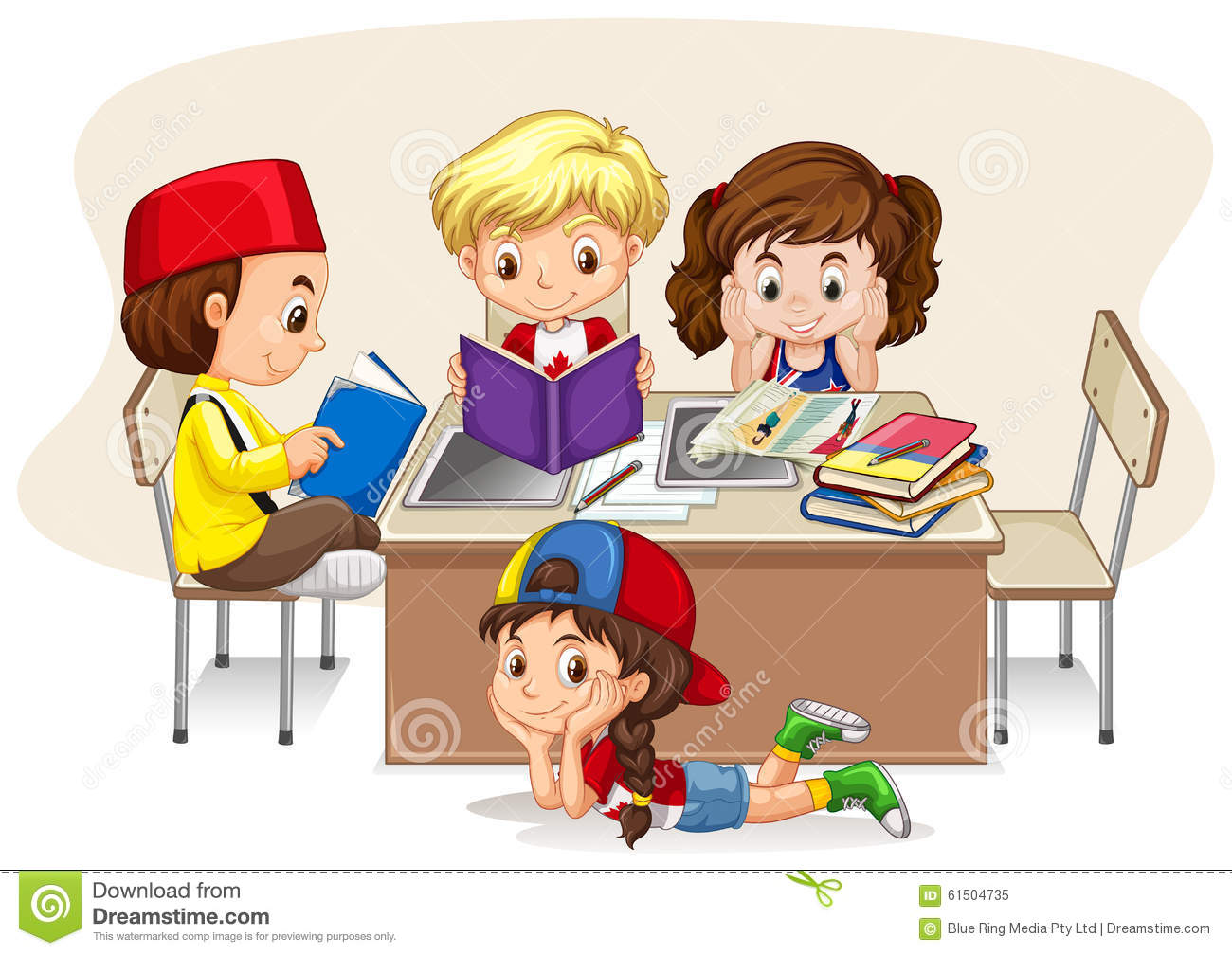          La scuola fa la differenza?C’è chi non la sopporta  e chi la ama, chi fa di tutto per andarci e chi vorrebbe ma non può: la scuola rappresenta comunque la quotidianità per milioni di bambini e ragazzi.O almeno cosi dovrebbe essere.	DATI PREOCCUPANTI: Il 16% della popolazione mondiale non sa né leggere né scrivere.                      67 milioni sono bambini, soprattutto bambine tra 5 e 9 anni.                      Degli adulti l’87% sono uomini, il 77% invece sono donne.Quindi non lasciamoci sfuggire le opportunità, i momenti di allegria, gli incontri che la scuola ci offre.Affrontiamo con il sorriso il lavoro che dobbiamo svolgere, pensando che la scuola fa la differenza; essa ci aiuterà a focalizzare cosa sia davvero importante per realizzare noi stessi e il nostro progetto di vita.L’istruzione ci darà gli strumenti fondamentali per rendere concreti i sogni e i desideri che sono nel nostro cuore.Ricordiamo i tre motivi che Papa Francesco ha suggerito per amare la scuola :Amo la scuola perche è sinonimo di apertura alla realtà.Amo la scuola perché è un luogo di incontro.Amo la scuola perché ci educa al vero,al bene e al bello.GLI ALUNNI DELLA CLASSE QUINTA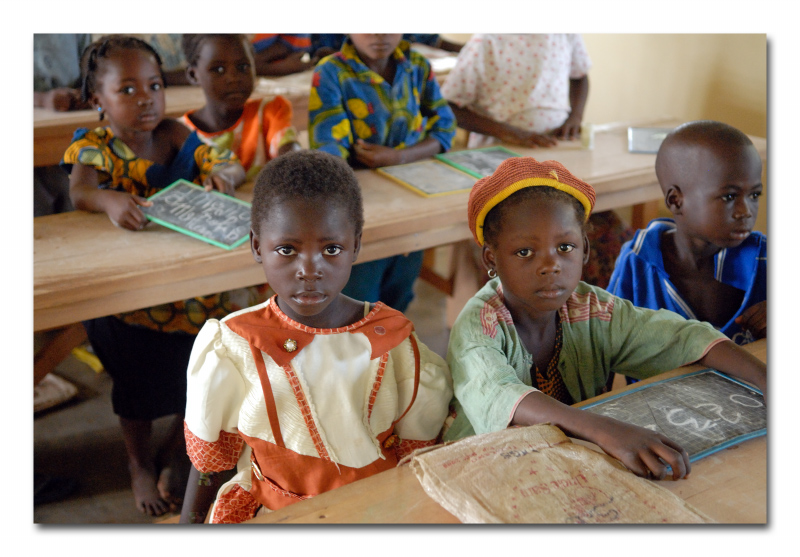 